ИНФОРМАЦИОННЫЙ БЮЛЛЕТЕНЬ №1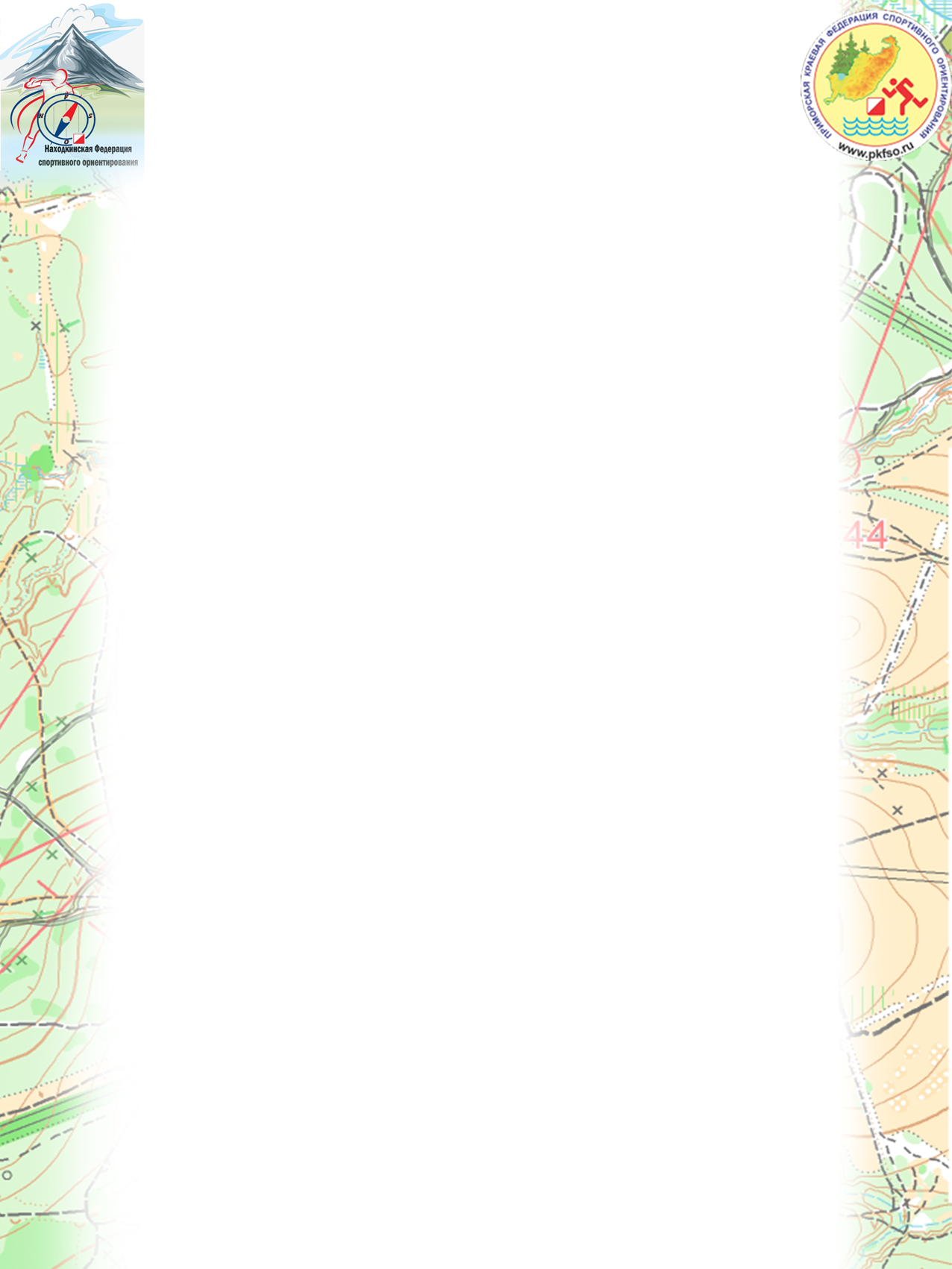 Фестиваль спортивного ориентирования «Трёхозёрская неделя».(личный чемпионат и первенство НГО  (кросс-спринт, кросс-классика ) иоткрытое личное и командное первенство ООО «Азимут -Н» по спортивному  ориентированию (О-Лабиринт).1. Организаторы соревнований.- управление по физической культуре, спорта и делам молодежи администрации НГО;- ООО «Азимут -Находка»;2. Контактная информация.Главный судья : Мещеряков Дмитрий Александрович, г. Находка, СС1К  т. 8 914 541 9044.Главный судья-секретарь соревнований: Зельч Светлана Сергеевна СС1К. т. 8 914 797 0613.Е-mail -    n-fso@mail.ruCайт    -   http://www.pkfso.ru   3. Место и время проведения соревнований.Соревнования проводятся  бух Триозёрье, Партизаского МР, кемпинг «Азимут»  с 23 по 31 июля 2021 г.Центр соревнований – кемпинг «Азимут»    4. Программа соревнований.  Чемпионат и первенство НГО (кросс-спринт, кросс-классика).Открытое личное и командное первенства ООО «Азимут -Находка» по спортивному ориентированию (О-Лабиринт)5. Участники.К спортивным соревнованиям Чемпионат и первенство НГО (кросс-спринт, кросс-классика). Допускаются команды и спортсмены школ, учреждений дополнительного образования, детских клубов, ВУЗов, спортклубов и других организацийНаходкинского городского округа по следующим возрастным группам:М В, Ж В – мужчины, женщины 2002 г.р. и старше, квалификация спортсменов не ниже III спортивного разряда, допускаются спортсмены 2003-2004 г.р. квалификация не ниже III спортивного разряда.М 40, Ж 40  – мужчины, женщины 1981 г.р. и старше.М 60, Ж 60  – мужчины, женщины 1961 г.р. и старше.М Н, Ж Н – мужчины, женщины 2002 г.р. и старше, без квалификации, допускаются спортсмены 2003-2004 г.р. без квалификации.М 16, Ж 16 – юноши, девушки (до 17 лет) 2005 - 2006 г.р.М 14, Ж 14 – мальчики, девочки (до 15 лет) 2007 - 2008 г.р.М 12, Ж 12 – мальчики, девочки (до 13 лет) 2009 г.р.М 11, Ж 11 – мальчики, девочки (до 12 лет) 2010 - 2011 г.р.Количество участников от одной организации неограниченноОткрытое личное и командное первенства ООО «Азимут -Находка» по спортивному ориентированию (О-Лабиринт).  Допускаются команды и спортсмены  различных организаций по следующим возрастным группам:М В, Ж В – мужчины, женщины 2002 г.р. и старше, допускаются спортсмены 2003-2004 г.р. М 60, Ж 60  – мужчины, женщины 1961 г.р. и старше.М 16, Ж 16 – юноши, девушки (до 17 лет) 2005 - 2006 г.р.М 14, Ж 14 – мальчики, девочки (до 15 лет) 2007 - 2008 г.р.М 12, Ж 12 – мальчики, девочки (до 13 лет) 2009 - 2010 г.р.М 10, Ж 10 – мальчики, девочки (до 12 лет) 2011 - 2012 г.р.Количество участников от одной организации неограниченно. В командном первенстве допускаются команды по группам:МЖ 10-12, МЖ 14-16, МЖ В-60, состав команды 4 человека не менее (1 женщины, девушки, девочки)                                                                                                                                                                                                                                         6. Заявки на участие.Для подтверждения участия в соревнованиях необходимо подать предварительную заявку  до 22 июля 2021 г.:он-лайн через ORGEO на сайте ПКФСО (http://www.pkfso.ru) К заявке прилагаются следующие документы:Именные заявки, оформленные согласно правил соревнований, с указанием ФИО полностью, подаются в комиссию по допуску.Ответственность за безопасность и здоровье несовершеннолетних участников в пути и во время проведения соревнований возлагается на тренеров и представителей команд.                         Представители команд несут персональную ответственность за выполнение правил вида спорта «спортивное ориентирование», правил техники безопасности, соблюдения дисциплины и норм экологической безопасности на месте проведения соревнований.  7. Финансовые условия участия в соревнованиях.Расходы по участию в соревнованиях (проезд, питание, проживание, спортивное обслуживание, заявочный взнос) несут командирующие организации или сами участники. Финансирование спортивных соревнований, связанное с организационными расходами по их подготовке и проведению, обеспечиваются за счет средств организаторов.Заявочный взнос за участие в соревнованиях Чемпионат и первенство НГО (кросс-спринт, кросс-классика).М/Ж - В, Н, 40			350 руб. за один старт;М/Ж - 12, 14, 16			150 руб. за один старт;М/Ж - В, Н,  младше 18 лет	150 руб. за один старт.* Для участников, являющихся членами Приморской краевой федерации спортивного ориентирования и уплативших членский взнос в 2021 году, размер заявочного взноса - 300 руб. за один старт.*Для студентов Приморского края скидка - 100 руб. за один старт. Спортсмены Приморского края старше 60 лет и члены президиума  ПКФСО без оплаты стартового взноса.Открытое личное и командное первенства ООО «Азимут -Н» по спортивному ориентированию   (О-Лабиринт). 	М/Ж - В			100 руб. за старт; М/Ж – 10, 12, 14, 16	  50 руб. за старт.Спортсмены Приморского края старше 60 лет и члены президиума  ПКФСО без оплаты стартового взноса.В соревнованиях будет использована система электронной отметки "Sportident."Для тех, у кого нет своих ЧИПов, предусмотрена аренда:спортсмены Приморского края - 50 руб./старт  (день), для групп МЖ-21Б,Н, 40; спортсмены других регионов - 50 руб./старт (день), для всех групп.	8.	Размещение участников.       	Кемпинг «Азимут» -  центр соревнований,размещение в палатках организаторов на территории кемпинга,  с организацией трёхразового питания (по предварительное договоренности с Администрацией) - 1200 руб. с человека в сутки;размещение в собственных палатках на территории кемпинга,  с организацией трёхразового питания (по предварительное договоренности с Администрацией) - 1000 руб. с человека в сутки;размещение в домиках:1-местный 1000.00 руб в день, 2-местный 1500.00 руб с в день (без питания), Стоимость питания 750,00 руб с чел. в сутки.                                      размещение в собственных палатках, без питания - 250 руб с человека в сутки.Въезд на территорию разрешён только по предварительной заявке. Стоимость заезда 100 руб с машины.Выезд машин с территории до конца мероприятий только с разрешения администрации. Заявки на размещение с питанием принимаются до 21.07.2021 по телефону 9147087675 (СМС, ватсап) - Мещеряков Александр Анатольевич, n-fso@mail.ru  2.База отдыха «Морской бриз» Проживание:На территории базы к услугам отдыхающих предоставляются:VIP домики двухэтажные (6-8-ми местные). 4-х местные домики с летней верандой. 2-х местные номера в одноэтажном корпусе из бруса. 5-ти местные номера в таунхаусе. Места под палатку на пляже (чистое песчаное место под две палатки и один автомобиль, бесплатные туалеты на территории).Расчетный час по домикам: заезд с 13:00, выезд до 12:00; по местам под палатки 24:00-24:00 (сутки не делятся).Возможна организация питания в кафе, работает душ (платный), бронирование домиков по телефону 89532119921 (Екатерина). Информация на сайте Vl.ru3.База отдыха Восточного порта, тел. 89147091416 (Лютенко В.А.), после 20-00.Для проживания на базе отдыха предоставляются отдельно стоящие домики 3-х типов.1-й тип: 4-х местные дома, площадь - 36 кв.м2-й тип: 4-х местные дома повышенной комфортности, площадь - 42 кв.м. 3-й тип: 4-х-6-ти местные дома, площадь - 23 кв.м. 4.База отдыха «Лазурное море»:  сайт LAZURNOEMORE.RU. ЛАЗУРНОЕМОРЕ.РФ,т. 8(984)197-99-37, 8(423)207-99-375. База отдыха в б.Окуневая (Лысенко С.И.) 89147088042Информация о соревнованиях на сайте http://www.pkfso.ru 23 июля15.00 -18.00   работа комиссии по допуску в центре соревнований (кемпинг «Азимут») бухта Триозёрье;   24 июля11.00-12.00 	выдача карточек электронной отметки и стартовых номеров в центре соревнований кемпинг «Азимут»                            12.00              открытие соревнований                                                             13.00-15.00     интервальный старт, финиш участников на дистанции кросс-спринт        25 июля11.00 -14.00   интервальный старт, финиш участников на дистанции кросс-классика: 15.00	Награждение победителей и призеров, закрытие соревнований.26 июля15.00 -18.00   работа комиссии по допуску в центре соревнований   (кемпинг «Азимут») бухта Триозёрье;27 июля11.00-12.00      выдача карточек электронной отметки и стартовых номеров в центре соревнований кемпинг «Азимут»                                     12.15                 открытие соревнований;                                                                                                                                                                                               13.00-15.00	   интервальный старт, финиш участников на дистанции О-Лабиринт (выбор)28 июля11.00-14.00	   интервальный старт, финиш участников на дистанции О-Лабиринт (заданное направление)29 июля11.00-13.00	    старт, финиш участников на дистанции О-Лабиринт командная 4 этапная эстафета (заданное направление)     30 июля11.00-13.00	    старт, финиш участников на дистанции О-Лабиринт командная 4 этапная эстафета (выбор):                                                      15.00	 награждение участников в личном и командном зачёте по всем видам программы.31 июляотъезд участников